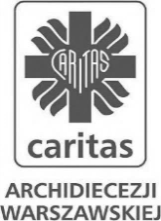 Formularz rejestracji danych pacjenta(składany przez osobę trzecią - opiekun prawny, opiekun faktyczny, osoba bliska, pełnomocnik)Dane statystyczne wymagane zgodnie z rozporządzenia Ministra Zdrowia z dnia 7 grudnia 2023 r. (Dz. U. poz. 2734) Imię i nazwisko osoby zgłaszającej: ……………………………………………………..występującej jako: opiekun prawny, opiekun faktyczny, osoba bliska, pełnomocnik pacjenta (niewłaściwe skreślić)Nr tel. do kontaktu: ...……………………………...…………………………………...…Oświadczam, że powyższe dane przekazuję ze względu na ochronę żywotnych interesów pacjenta, gdyż jest on niezdolny do samodzielnego działania. Wyrażam zgodę na przetwarzanie moich danych osobowych przez Caritas Archidiecezji Warszawskiej z siedzibą w Warszawie, ul. Krakowskie Przedmieście 62, 00-322 Warszawa, w celu przyjęcia ww. pacjenta do Ośrodka Działalności Leczniczej. Wiadomo mi, iż mam prawo dostępu do treści przekazanych danych i możliwość ich poprawiania oraz, że moja zgoda może być wycofana w dowolnym momencie. Oświadczam, że podane dane są prawdziwe oraz, że otrzymałam/em i zapoznałam/em się z klauzulą informacyjną dotyczącą przetwarzania danych przez Caritas AW, a moja zgoda została wyrażona dobrowolnie.……………………………………………						………..…………..………………………………………miejscowość, data			   			czytelny podpis osoby zgłaszającej/pacjentadla osoby zgłaszającej pacjentaInformacja o zasadach przetwarzania Pani/Pana danych osobowych Zgodnie z art. 14 Rozporządzenia Parlamentu Europejskiego i Rady (UE) 2016/679 z dnia 27 kwietnia 2016 r. w sprawie ochrony osób fizycznych w związku z przetwarzaniem danych osobowych i w sprawie swobodnego przepływu takich danych oraz uchylenia dyrektywy 95/46/WE (ogólne rozporządzenie o ochronie danych osobowych – RODO) informujemy, iż: Administratorem Pani/Pana danych osobowych jest Caritas Archidiecezji Warszawskiej 
z siedzibą w Warszawie, ul. Krakowskie Przedmieście 62, 00-322 Warszawa, dane kontaktowe – tel. 22/8281815, e-mail: warszawa@caritasaw.pl. Kontakt z Inspektorem Ochrony Danych w Caritas Archidiecezji Warszawskiej na adres e-mail: odo@caritasaw.pl.Pani/Pana dane osobowe przetwarzane będą w celu pozyskania danych pacjenta, w związku z prowadzoną działalnością leczniczą przez Caritas AW i inną niezbędną do świadczenia tych usług oraz utrzymania kontaktu z Pani/Pana osobą w sprawach dotyczących opieki nad pacjentem, na podstawie – Ustawa o działalności leczniczej z dnia 12 kwietnia 2011r., art. 6 ust. 1 lit. a i c RODO.Odbiorcą Pani/Pana danych osobowych będą pracownicy i współpracownicy Administratora w zakresie swoich obowiązków służbowych na podstawie udzielonego im upoważnienia, jak również podmioty uprawnione do uzyskania informacji na podstawie przepisów prawa.W związku z przetwarzaniem Pani/Pana danych osobowych, mogą one być również udostępniane podmiotom przetwarzającym na podstawie umowy powierzenia.Pani/Pana dane osobowe nie będą przekazywane do państwa trzeciego lub organizacji międzynarodowej.Pani/Pana dane osobowe będą przetwarzane przez okres pobytu pacjenta w Ośrodku Działalności Leczniczej Caritas AW w Warszawie, a następnie archiwizowane i przechowywane przez ustawowy okres czasu lub do czasu wycofania przez Panią/Pana zgody.Posiada Pani/Pan prawo dostępu do treści swoich danych oraz prawo ich sprostowania, usunięcia, ograniczenia przetwarzania, prawo do przenoszenia danych, prawo wniesienia sprzeciwu, w przypadku wyrażenia zgody prawo do cofnięcia zgody w dowolnym momencie bez wpływu na zgodność z prawem przetwarzania.W przypadku uznania, iż przetwarzanie przez Caritas AW Pani/Pana danych osobowych narusza przepisy RODO przysługuje prawo wniesienia skargi do organu nadzorczego - Prezesa Urzędu Ochrony Danych Osobowych.Podanie przez Panią/ Pana danych osobowych jest warunkiem realizacji zadań statutowych Caritas AW wobec zgłoszonego pacjenta. Jest Pani/Pan zobowiązana/y do ich podania, a konsekwencją niepodania danych będzie brak możliwości udzielenia pomocy związanej z działalnością leczniczą prowadzoną przez Caritas AW. Pani/Pana dane nie będą przetwarzane w sposób zautomatyzowany, w tym również w formie profilowania.Klauzulę informacyjną przekazujemy osobie zgłaszającej pacjenta podczas pozyskiwania danych osobowych (art. 14 pkt 1 RODO).       ………………………….				             ..………………………………………               miejscowość, data			   		            czytelny podpis osoby zgłaszającej pacjentadla pacjentaInformacja o zasadach przetwarzania Pani/Pana danych osobowych Zgodnie z art. 13 Rozporządzenia Parlamentu Europejskiego i Rady (UE) 2016/679 z dnia 27 kwietnia 2016 r. w sprawie ochrony osób fizycznych w związku z przetwarzaniem danych osobowych i w sprawie swobodnego przepływu takich danych oraz uchylenia dyrektywy 95/46/WE (ogólne rozporządzenie o ochronie danych osobowych – RODO) informujemy, iż: Administratorem Pani/Pana danych osobowych jest Caritas Archidiecezji Warszawskiej 
z siedzibą w Warszawie, ul. Krakowskie Przedmieście 62, 00-322 Warszawa, dane kontaktowe – tel. 22/8281815, e-mail: warszawa@caritasaw.pl. Kontakt z Inspektorem Ochrony Danych w Caritas Archidiecezji Warszawskiej na adres e-mail: odo@caritasaw.pl.Pani/Pana dane osobowe przetwarzane będą w celu zapewnienia opieki zdrowotnej, w związku z prowadzoną działalnością leczniczą przez Caritas AW i inną niezbędną do świadczenia tych usług, na podstawie – Ustawa o działalności leczniczej z dnia 12 kwietnia 2011r., art. 6 ust. 1 lit. c oraz art. 9 ust. 2 lit. c i h RODO.Pani/Pana dane osobowe przetwarzane przez Administratora to dane zwykłe i szczególne dotyczące stanu zdrowia.Odbiorcą Pani/Pana danych osobowych będą pracownicy i współpracownicy Administratora w zakresie swoich obowiązków służbowych na podstawie udzielonego im upoważnienia, jak również podmioty uprawnione do uzyskania informacji na podstawie przepisów prawa.W związku z przetwarzaniem Pani/Pana danych osobowych, mogą one być również udostępniane podmiotom przetwarzającym na podstawie umowy powierzenia.Pani/Pana dane osobowe nie będą przekazywane do państwa trzeciego lub organizacji międzynarodowej.Pani/Pana dane osobowe będą przetwarzane przez okres pobytu w Ośrodku Działalności Leczniczej Caritas AW w Warszawie, a następnie archiwizowane i przechowywane przez ustawowy okres czasu.Posiada Pani/Pan prawo dostępu do treści swoich danych oraz prawo ich sprostowania, usunięcia, ograniczenia przetwarzania, prawo do przenoszenia danych, prawo wniesienia sprzeciwu.W przypadku uznania, iż przetwarzanie przez Caritas AW Pani/Pana danych osobowych narusza przepisy RODO przysługuje prawo wniesienia skargi do organu nadzorczego - Prezesa Urzędu Ochrony Danych Osobowych.Pani/Pana dane nie będą przetwarzane w sposób zautomatyzowany, w tym również w formie profilowania.Klauzulę informacyjną przekazujemy pacjentowi podczas pozyskiwania danych osobowych (art. 13 pkt 1 RODO).        ……………………………….				              ..………………………………………                    miejscowość, data			   		                            czytelny podpis pacjentaNazwisko osoby zgłaszanej Imię (imiona) osoby zgłaszanejNazwisko rodowe osoby zgłaszanejNumer PESEL osoby zgłaszanejRodzaj i nr dokumentu stwierdzającego tożsamość osoby zgłaszanejData urodzenia osoby zgłaszanej Miejsce urodzenia osoby zgłaszanej (miejscowość)Miejsce zamieszkania/zameldowania osoby zgłaszanejMiejsce zamieszkania/zameldowania osoby zgłaszanejWojewództwoWojewództwoMiejscowość z kodem pocztowym Miejscowość z kodem pocztowym Ulica, nr domuUlica, nr domuDane ubezpieczenia osoby zgłaszanejDane ubezpieczenia osoby zgłaszanejRodzaj dokumentuRodzaj dokumentuNr legitymacji/ dokumentu ubezpieczenia zdrowotnegoNr legitymacji/ dokumentu ubezpieczenia zdrowotnegoOrgan wydającyOrgan wydającyData wystawieniaData ważnościAdnotacjeAdnotacjeImiona i nazwiska rodziców osoby zgłaszanejWykształcenie (proszę zaznaczyć X)Wykształcenie (proszę zaznaczyć X)Wykształcenie (proszę zaznaczyć X)Wykształcenie (proszę zaznaczyć X)Wyższe5.  GimnazjalnePolicealne6. PodstawoweŚrednie7. Niepełne podstawoweZasadnicze zawodowe8. NieokreśloneStan cywilny (proszę zaznaczyć X)Stan cywilny (proszę zaznaczyć X)Stan cywilny (proszę zaznaczyć X)Stan cywilny (proszę zaznaczyć X)Kawaler5. PannaŻonaty6. ZamężnaRozwiedziony7. RozwiedzionaWdowiec8. Wdowa